Procvič si písmeno D a Ř. 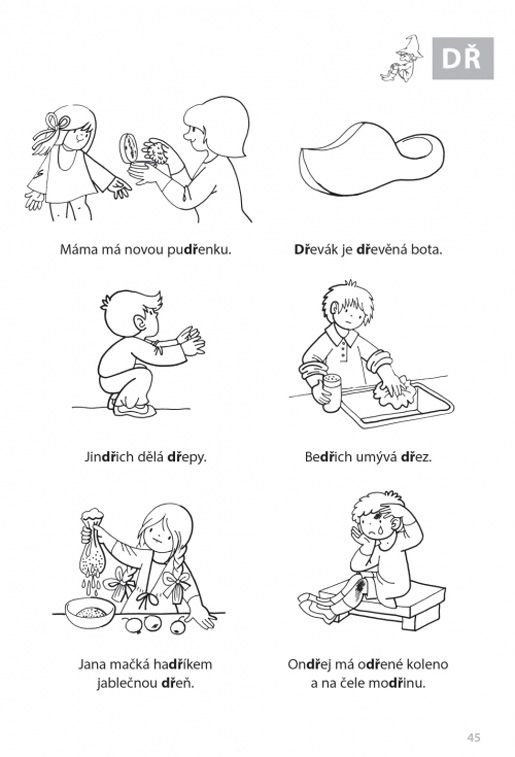 